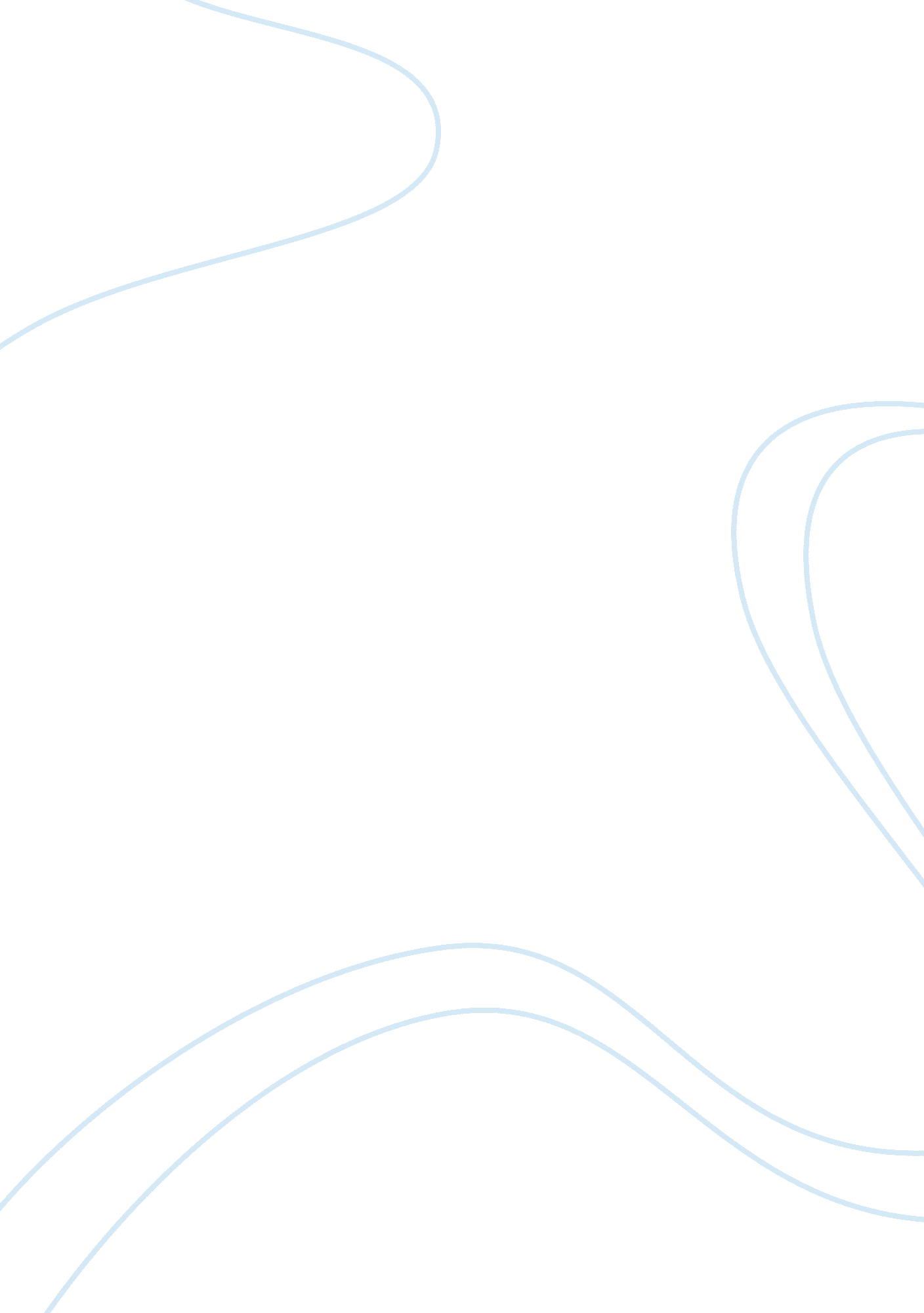 The contrasts similar with corpulence and inflammatoryScience, Biology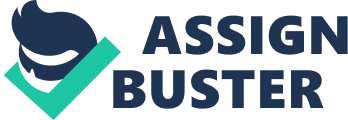 The “ micro-biome” of ahuman body has a vital part in a large variety of host-related processes and acutelyaffects human wellbeing. Examinations of the human “ micro-biome” have uncoveredconsiderable variety in species and quality piece related with an assortment ofailment states yet may miss the mark regarding providing a far reachingunderstanding of the effect of this small dissimilarity from the group and onthe host. A metagenomic frameworks biology computational structure wasintroduced which integrates metagenomic information with an in silicoframeworks level investigation of metabolic systems. This was investigatedfocusing on the gut “ micro-biome”. Placing varieties in quality plenitude withregards to these organizations, both quality level and system level topologicalcontrasts similar with corpulence and inflammatory entrail sickness (IBD) weredistinguished. A special structure forstudying the human “ micro-biome”, integrating metagenomic information with aframeworks system investigation was introduced. This frameworks biology accessiongoes past customary relative investigation, placing shotgun metagenomicinformation with regards to group level metabolic systems. Comparing thetopological properties of the proteins in these systems with their plenitudesin various metagenomic tests and examining frameworks level topological focusof “ micro-biomes” related with various host states enable us to obtain insightinto variety in metabolic limit. This approach expands the metagenomic qualitydriven view by taking into account not just the arrangement of qualitiesdisplay in a gut “ micro-biome” yet in addition the mind boggling web of intercommunicationamong these qualities and by treating the “ micro-biome” as a single” independent” natural framework.  Computational frameworksbiology strategies and complex system examinations have been connected broadlyto consider microorganisms, and an assortment of methodologies have beenproduced to make genome-scale metabolic systems of different microbial species. These systems shape  rearrangements ofthe genuine underlying metabolic pathways and might be generally inaccurate anduproarious. Be that as it may, topology-based investigation of such systems hasdemonstrated capable for studying the attributes of single-species metabolicsystems and their effect on different utilitarian and developmental properties, including scaling, metabolic usefulness and control, seclusion, vitality andmutant viability, inherent and natural potential, adjustment, and interactionof species. 